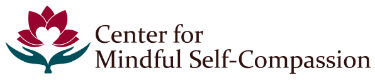 MSC Background Information FormPlease provide the following background information to help your teacher(s) assess if the MSC intensive would be helpful to you at this time and to support you during the program. This information will only be read by the course instructors. If you feel uncomfortable answering any questions, please note that on the form and we can have a private conversation before the program begins.  Leaving a question blank will have no impact on inclusion in the program.  Thank you. Program location and dates:  …………………………………………………………………………………………....Name and Address ……………………………………………………………………………………………………………..…………………………………………………………………………………………………………………………………………….Occupation …………………………………………………………………………………………………………………………Date of birth …………………………………………………….How do you self-identify your gender? ……………………………………………………………………………..Do you identify as a person of color? [  ]Yes [  ]No Will you be attending the program with a significant other (spouse, relative, friend)? If so, please list the name/names:…………………………………………………………………………………………..Why are you interested in participating in MSC at this time?  Please be advised that MSC is primarily designed for personal growth and development.…………………………………………………………………………………………………………………………………………….……………………………………………………………………………………………………………………..................................…………………………………………………………………………………………………………………………………………….Do you have a regular practice of meditation?  If so, what type and how many years have you been practicing? It’s not necessary to have any experience of meditation prior to this program.…………………………………………………………………………………………………………………………………………….……………………………………………………………………………………………………………………..................................Do you have any meditation retreat experience?  ………………………………………………………………….. …………………………………………………………………………………………………………………………………………….Do you have any physical illness or limitation that may impact your participation in the program? [  ]Yes [  ]No  If yes, please describe. …………………………………………………………………….…………………………………………………………………………………………………………………………………………….Are there any stressful life circumstances that might make this program difficult for you at this time (e.g., recent loss of a loved one or job, substance use, fasting). …………………………………………………………………………………………………………………………………………….…………………………………………………………………………………………………………………………………………….Are you currently seeing a therapist or counselor?  [   ]Yes  [  ]NoIf so, is your counselor aware you are attending this retreat? [  ]Yes [  ]No In the unlikely event of a psychological emergency, may we contact your counselor? If so, please provide contact information:…………………………………………………………………………………………………………………………………………….……………………………………………………………………………………………………………………................................Are you currently taking psychoactive medication, or any medication that may affect how you feel during MSC?  If so, please provide details.…………………………………………………………………………………………………………………………………………….……………………………………………………………………………………………………………………..................................Is there anything else that might be helpful for the instructor to know at this time?…………………………………………………………………………………………………………………………………………….……………………………………………………………………………………………………………………..................................…………………………………………………………………………………………………………………………………………….……………………………………………………………………………………………………………………..................................I understand that my participation in this program is entirely voluntary and I am free to withdraw at any time without penalty or prejudice, except for the non-refundable course fee. At the present time, I am planning to participate in the entire course (including the 4-hour retreat), and to practice mindful self-compassion at least 30 min/day (formally or informally).Signature:					               Date: 